Вопросы к вебинару 30 августа 2022 г. (вторник)1. Лариса Владимировна Б.НЕВЕРОВМожет ли некоммерческая организация вместо договора аренды помещения заключить договор аренды рабочего места?Может ли рабочее место по вышеуказанному договору быть юридическим адресом НКО?Договор аренды рабочего места: тонкости и нюансыВ практике коммерческого оборота постоянно появляются всё новые договорные конструкции. Сначала они шокируют своей новизной с теоретической точки зрения, а затем, если приносят практическую пользу, прочно входят в оборот. К подобным практическим новшествам и относится договор аренды рабочего места. Об этом договоре я и хочу рассказать.Данный вид договора рекомендован тогда, когда фирма или индивидуальный предприниматель только начинает бизнес, или осуществляет какой-либо временный проект, не зная точно, сколько продлится его деятельность на данной территории. При этом желанию коммерсанта работать в данном месте противостоит, например, долгая или невозможная процедура согласования субаренды с собственником, учитывая, что арендатор подходящего объекта недвижимости готов пойти навстречу.Что это за договорРассмотрим, как решить свои проблемы с офисом и получить практическую пользу от договора, который не описан в Гражданском кодексе, минимизировав предполагаемые риски, учтя в процессе заключения соглашения некоторые тонкости и нюансы, присущие договору аренды рабочего места.Обычно теоретические сомнения вызывает использование слова «аренда» со словосочетанием «рабочее место» в названии договора. Удивляет само указание как на объект права на «рабочее место», но мало кого почему-то удивляет, что части зданий, предоставляемые, например, для установки рекламных конструкций, не являющиеся объектами недвижимого имущества, сдают в аренду как объект недвижимости, применяя по аналогии закона положения о договорах аренды недвижимого имущества, и подобные договоры находят понимание у судов (п. 7 Постановления Пленума ВАС РФ от 23.07.2009 N 64 "О некоторых вопросах практики рассмотрения споров о правах собственников помещений на общее имущество здания").Таким образом, имеет право на существование, а главное, не противоречит гражданскому законодательству конструкция договора, предметом которого становится комплекс оборудования, обеспечивающего нормальное функционирование сотрудника компании, не являющейся обладателем какого-либо права на сам объект недвижимости, где данное рабочее место расположено. Сюда также включается и совокупность действий по обслуживанию этого оборудования и созданию требуемых законодательством и стороной договора условий для осуществления трудовых функций. Потому следует в описании предмета договора аренды рабочего места максимально возможно отходить от привязки его к помещению как объекту недвижимости, например, не указывать кадастровый или условный номер здания (помещения), где находится рабочее место – объект аренды.Главный упор в договоре нужно делать на то, что это лишь совокупность таких-то вещей, находящихся по такому-то адресу. Сторонам договора аренды рабочего места нужно помнить, что столы и стулья должны находиться в собственности арендодателя (ст. 608 ГК РФ).Особенно важно, что адрес нахождения рабочего места должен быть указан обязательно и с точностью до номера офиса, чтобы суд не признал договор аренды рабочего места незаключенным (Постановление Восемнадцатого арбитражного апелляционного суда от 28.02.2008 по делу N А07-14238/07).В соответствии с рекомендациями Международной организации труда рабочее место определяется как круг задач и обязанностей, которые выполняются или должны выполняться одним лицом в интересах одной экономической единицы (Приказ Росстата от 14.11.2013 N 449). Рабочее место должно соответствовать государственным нормативным требованиям охраны труда и условиям, предусмотренным коллективным договором (абз. 4 ст. 21 ТК РФ). Соответственно, чтобы арендованное рабочее место по своим климатическим и прочим параметрам соответствовало комфортной работе сотрудника в договоре достаточно сослаться на соответствующие правила по охране труда или даже на локальные акты организации, сдающей рабочее место в аренду и организации — арендатора, которые регулируют соответствие рабочих мест требованиям охраны труда, включив их в договор в качестве его неотъемлемых частей. Соблюдя данное правило, можно более наглядно высветить то, что пользу от объекта недвижимости получает именно собственник или арендатор данной вещи. Арендатор же рабочего места получает свою пользу и имеет свой интерес только в том, что его сотрудники допущены к рабочим местам, созданным обладателем прав на объект недвижимости.Существенным условием данного договора является обеспечение арендодателем рабочего места таких условий, которые позволят сотрудникам арендатора рабочего места выполнять свои трудовые функции в строгом соответствии нормам трудового законодательства. Потому формально не имеет значения, в каком помещении или части помещения, арендодатель рабочего места будет оказывать свои услуги по предоставлению рабочего места, если этот комплекс услуг соответствует всем заявленным требованиям заказчика.Таким образом, отсутствие индивидуализации помещения не создаст оснований для признания договора рабочего места незаключенным. Данный договор по своей правовой природе — договор возмездного оказания услуг. Сторонам поможет ещё и то, что если договор аренды рабочего места будет фактически исполняться сторонами, например, сотрудники будут работать на арендованных местах, а арендатор будет вносить арендную плату, то у суда практически не будет оснований считать его незаключенным (Определение ВАС РФ от 24.05.2011 N ВАС-5265/09).На что стоит обратить вниманиеСам предмет договора нужно описать тщательно, учтя всё, что хотел бы получить арендатор от рабочего места. Важно согласовать, не только те параметры, которые предписывает законодательство к организации трудового процесса, но даже сколько раз уборщица будет протирать полы в помещении, где будут располагаться сотрудники арендатора и так далее. Место можно зафиксировать, описав на каком расстоянии, например, от главного входа здания или окна по такому-то адресу будет располагаться, например, стол с компьютером, принтером, телефоном и стул, сколько постов охраны будет оборудовано до рабочего места сотрудника и тому подобное.Следует помнить, что арендатор рабочего места будет вправе отказаться от исполнения договора при условии оплаты исполнителю фактически понесенных им расходов, а арендодатель рабочего места — лишь при условии полного возмещения заказчику убытков (ст. 782 ГК РФ). Изменить это императивное требование, написав иные условия в договоре, стороны будут не вправе (Постановление Президиума ВАС РФ от 07.09.2010 N 2715/10, текст во вложении).Предмет договораПредмет договора аренды — какое рабочее место за плату сдают в аренду. Без конкретизации места считается, что стороны не договорились.В предмет записывают:— адрес помещения, где находится рабочее место;— мебель и оборудование, которым сможет пользоваться мастер;— какие услуги будет оказывать мастер;— если нужно — время доступа к рабочему месту;— на основании каких документов арендодатель сдаёт место: договор аренды или свидетельство о праве собственности на помещение;— если сдают отдельный кабинет, в предмет записывают его площадь.Пример:Арендодатель предоставляет Арендатору во временное владение и пользование за плату рабочее место, расположенное в помещении адресу: г. Екатеринбург, ул. Ленина, 1-3.Рабочее место оборудовано и оснащено зеркалом, стулом, креслом и стеллажом.Рабочее место используется Арендатором только для профессиональной деятельности, а именно: оказания парикмахерских услуг клиентам.Время доступа арендатора к рабочему месту: с 10.00 до 20.00 часов ежедневно.Помещение, в котором расположено рабочее место, принадлежит арендодателю на основании Договора аренды от 01.01.2021 г. с ООО «Аренда площадей».Бывает, в договоре упустили описание предмета аренды, но это не помешало работе. Это мнение судей из п. 15 Постановления Пленума ВАС от 17.11.2011 № 73.Факт того, что по договору аренды рабочих мест владельцем рабочего места остаётся арендодатель, послужит хорошим подспорьем для защиты от ярых поборников интеллектуальных прав, поскольку лицензия на программное обеспечение, являющаяся объектом данных прав, обычно выдаётся на количество рабочих мест, а не на количество сотрудников. И не имеет значение, кто пользуется данным рабочим местом.Особо тщательно нужно отнестись к выбору контрагента по договору аренды рабочего места. Не стоит заключать подобный договор, если деятельность арендодателя подпадает под регулирование нормами законодательства о защите конкуренции. В данном случае велика вероятность того, что договор аренды рабочего места будет признан притворной сделкой, которая прикрывает передачу недвижимого имущества в обход конкурсных процедур, а значит, являющийся ничтожной сделкой, по мотивам несоответствия антимонопольным нормам (Определение ВАС РФ от 13.06.2012 N ВАС-7136/12). Потому нежелательны в качестве арендодателей по данному договору юридические лица, осуществляющие свою деятельность в организационной форме ГУП и МУП.Если арендатором по договору аренды рабочих мест выступает, например, конкурсный управляющий, чья работа в интересах должника, кредиторов и обществ оценивается с субъективной точки зрения добросовестности и разумности, то существует риск того, что расходование средств должника на эти цели будет признано необоснованным (Постановление ФАС Московского округа от 12.12.2013 N Ф05-1057/2013). Потому, необходимо заранее подготовить обоснование экономической эффективности расходов на договор аренды рабочего места. Нормативных проблем с местом нахождения, например, юридического лица по месту, где заключен договор, описываемый в статье, возникать не должно. Договор аренды рабочего места будет служить подтверждением достоверности места нахождения юридического лица и внесений изменений в учредительные документы (Постановление Девятого арбитражного апелляционного суда от 16.07.2012 N 09АП-15311/2012).Учитывая возмездный характер договора оказания услуг и то, что требования к оснащению и обслуживанию рабочих мест разнятся в зависимости от характера и интенсивности работы, хотелось бы предупредить, что следует указывать цену договора или способ её определения в самом договоре. Возможно, если возникнет такая необходимость, учитывая специфичность предмета договора, что судам будет трудно определить цену, исходя из сравнимых обстоятельств, а это может повлечь признание в несогласованности существенного условия договора и неблагоприятные последствия, которые легко предупредить, указав цену (Постановление ФАС Волго-Вятского округа от 11.05.2005 N А29-6991/2004-4э, текст во вложении).Для договора аренды рабочего места необходимо составление и подписание акта об оказании услуг, поскольку это позволяет свести к минимуму риск споров по поводу объёма, качества и полного соответствия пожеланиям сторон исполнения данного договора. Следует учесть, что акт приема услуг служит доказательством того, что услуги на самом деле были оказаны, и того, что юридическое лицо реально находится на месте, указанном в учредительном договоре как место нахождения. При наличии акта приемки услуг недобросовестная сторона не сможет потребовать, например, оплаты за услуги, которые не были оказаны.Практика показывает, что прежде, чем заключать договор аренды рабочего места следует построить модель того, как будут сотрудники осуществлять свою трудовую функцию, что предупредит несогласованности, которые могут затруднить исполнение договора. Например, когда охрана всей территории, где находятся помещения, предполагаемые для сдачи аренду, осуществляется охранным подразделением, которое самого арендодателя рабочих мест пропускает по отдельному пропуску. Такое может быть, когда здания, принадлежащие разным собственникам, находящиеся на единой огороженной территории, охраняются охранными структурами, подчиняющимися одному из собственников. Арендодателем рабочих мест также может выступать и собственник помещения в зданиях, или арендатор помещения либо здания, а охрана подчиняется только собственнику здания. Потому важно предвидеть и согласовать подобные нюансы, чтобы не оказалось потом, что сотрудники не могут попасть в помещение для приема пищи или в туалет, так как их карточка-пропуск не подходит для входа в другую часть коридора.Отдельно нужно упомянуть о сроке договора аренды рабочих мест, который определяется индивидуально и законодательно не закреплён. Например -  когда было не известно, какой период будут находиться работники организации на данных рабочих местах вне места нахождения работодателя (предполагался период три-четыре месяца). Для этого в договоре было указание на срок 29 календарных дней с возможностью арендатора рабочего места преимущественно продлить договор на тот же срок. Продолжительность срока равнялась указанному количеству дней с целью минимизации риска о признании данных рабочих мест обособленным подразделением, что не актуально, если арендованные рабочие места являются местом постоянного нахождения организации.Заключая договор рабочего места с добросовестным арендодателем, вы можете данный адрес использовать в качестве юридического. Напомним, что юридический адрес – это адрес места нахождения компании, где непременно должен находиться управляющий орган.НЕВЕРОВ2. Какие документы надо оформлять при работе с прослеживаемыми товарами и что указывать в отчетности?  От поставщика мы получаем УПД - с этим все понятно. При передаче в учреждения оформляем акт передачи имущества.  Его передаем через ЭДО  - тип документа акт. Возникла ситуация, когда пришлось возвращать бракованный товар и поставлять новый.  Поставщик оформил Универсальный корректировочный документ, а что делать с учреждением? Делаем акт возврата или тоже универсальный корректировочный документ?  Если акт, можем его сделать мы и отправить на подпись  через ЭДО или надо, чтобы учреждение отправило акт  нам, а мы подписываем вторыми?В отчетности мы должны указать КВО  16 - передача на безвозмездной основе, а в  виде документа  5 - иной первичный документ?Бланк акта приема-передачи материальных ценностейУнифицированная форма бланка законодательством не утверждена. Поэтому компании придется разработать бланк самостоятельно. Не стоит забывать, что законодательством установлены обязательные реквизиты, которые должны быть включены в первичный документ. Таким образом, бланк акта приема-передачи материальных ценностей (и другие документы) согласно федеральному закону должны содержать следующие реквизиты:название документа;дату, когда бланк был заполнен;наименование компании, которая составила этот документ;содержание, суть факта хозяйственной жизни;величину, в которой измеряется факт хозяйственной жизни в натуральном или денежном выражении (обязательно указав единицу измерения);акт приема передачи материальных ценностей должен содержать указание должностей лиц, между которыми была совершена сделка, гражданина, который несет ответственность за ее оформление, или же наименование должности гражданина или нескольких граждан, ответственных только за оформление свершившегося события;личные подписи всех ответственных лиц с расшифровкой (указанием их фамилий и инициалов или иных реквизитов, которые позволяют установить личности данных лиц).Как пример акта приема передачи материальных ценностей, можно использовать, например, акт о приеме-передаче ценностей на хранение по форме №МХ-1 или иные документы. Унифицированные формы можно дополнить нужными реквизитами или удалить ненужные. Разработанную форму акта необходимо закрепить в учетной политике компании.9.Маргарита Николаевна К.НЕВЕРОВОсновные средства в НКО: практические рекомендации по переходу на ФСБУ 6/2020 Павел Гамольский, президент Ассоциации «Клуб бухгалтеров и аудиторов некоммерческих организаций» (КБА НКО)Предложенная методика определения уровня существенности для целей установления лимита по основным средствам не является единственно верной. Возможны и другие варианты. Например, можно ориентироваться не на статью «Основные средства», а на валюту баланса в целом. В какой-то ситуации может сложиться так, что стоимость основных средств в общей сумме активов составляет незначительно малую величину. Тогда и лимит можно определять по-иному.Можно ли изложить текст в приказе по УП с 1 января 2022 года в следующей редакции? -На 31декабря 2021 Валюта баланса Фонда составила 22 млн. р, т.о. уровень существенности  лимита для Основных средств (ОС) устанавливается в размере до 10% от валюты Баланса- (220 тр -1%) за единицу приобретения ОС с 1 января 2022. ТМЦ ниже стоимости 220 тр за единицу относятся к МПЗ и списываются в эксплуатацию единовременно.1. Сначала нужно установить этот самый уровень существенности и закрепить его в учётной политике.Эксперты рекомендуют использовать для установления уровня существенности диапазон от 5 до 10%. Почему не более 10 процентов? В примечании 1 к только что упомянутой статье 15.11 КоАП упоминается, что под грубым нарушением требований к бухгалтерскому учету, в том числе к бухгалтерской (финансовой) отчетности понимается в т.ч. «искажение любого показателя бухгалтерской (финансовой) отчетности, выраженного в денежном измерении, не менее чем на 10 процентов».4. Для целей бухгалтерского учета объектом основных средств считается актив, характеризующийся одновременно следующими признаками:а) имеет материально-вещественную форму;б) предназначен для использования организацией в ходе обычной деятельности при производстве и (или) продаже ею продукции (товаров), при выполнении работ или оказании услуг, для охраны окружающей среды, для предоставления за плату во временное пользование, для управленческих нужд, либо для использования в деятельности некоммерческой организации, направленной на достижение целей, ради которых она создана;в) предназначен для использования организацией в течение периода более 12 месяцев или обычного операционного цикла, превышающего 12 месяцев;г) способен приносить организации экономические выгоды (доход) в будущем (обеспечить достижение некоммерческой организацией целей, ради которых она создана).5. Организация может принять решение не применять настоящий Стандарт в отношении активов, характеризующихся одновременно признаками, установленными пунктом 4 настоящего Стандарта, но имеющих стоимость ниже лимита, установленного организацией с учетом существенности информации о таких активах. При этом затраты на приобретение, создание таких активов признаются расходами периода, в котором они понесены. Указанное решение раскрывается в бухгалтерской (финансовой) отчетности с указанием лимита стоимости, установленного организацией.Организация должна обеспечить надлежащий контроль наличия и движения таких активов.Что в соответствии с ФСБУ 6/2020 относится к основным средствам?Определение основных средств не изменилось по сравнению с ранее действующими нормами ПБУ 6/01:«Для целей бухгалтерского учета объектом основных средств считается актив, характеризующийся одновременно следующими признаками:а) имеет материально-вещественную форму;б) предназначен для использования организацией в ходе обычной деятельности при производстве и (или) продаже ею продукции (товаров), при выполнении работ или оказании услуг, для охраны окружающей среды, для предоставления за плату во временное пользование, для управленческих нужд, либо для использования в деятельности некоммерческой организации, направленной на достижение целей, ради которых она создана;в) предназначен для использования организацией в течение периода более 12 месяцев или обычного операционного цикла, превышающего 12 месяцев;г) способен приносить организации экономические выгоды (доход) в будущем (обеспечить достижение некоммерческой организацией целей, ради которых она создана)»(п. 4 ФСБУ 6/2020 «Основные средства»).Единственное принципиальное новшество в отнесении объектов к основным средствам — это право организаций самостоятельно устанавливать лимит для отнесения объектов к ОС, о чём более подробно речь пойдет ниже.Нормы ФСБУ 6/2020, которые имеют право не применять организации, имеющие право на УСБУВ тексте ФСБУ 6/2020 есть ряд норм, которые организации, имеющие право на упрощённые способы ведения бухгалтерского учёта, включая упрощённую бухгалтерскую (финансовую) отчётность (далее по тексту — УСБУ), могут не применять. Прежде, чем перейти к анализу этих норм, напомним, какие организации из числа некоммерческих имеют право на УСБУ.В соответствии с пунктом 2 части 4 статьи 6 закона от 6 декабря 2011 № 402-ФЗ «О бухгалтерском учёте» право на УСБУ предоставлено всем некоммерческим организациям, кроме тех, которые включены в перечень, установленный частью 5 этой же статьи. К числу тех, кто не имеет право на УСБУ, относятся:организации, бухгалтерская (финансовая) отчётность которых подлежит обязательному аудиту в соответствии с законодательством Российской Федерации. В свою очередь, в соответствии с Федеральным законом от 30 декабря 2008 № 307-ФЗ «Об аудиторской деятельности» обязательный аудит предусмотрен, в частности, для фондов, объём поступлений в которые за год, непосредственно предшествовавший отчётному году, превысил 3 млн руб., а также для некоторых других некоммерческих организаций;жилищные и жилищно-строительные кооперативы;кредитные потребительские кооперативы (включая сельскохозяйственные кредитные потребительские кооперативы);микрофинансовые организации;организации бюджетной сферы;политические партии, их региональные отделения или иные структурные подразделения;коллегии адвокатов;адвокатские бюро;юридические консультации;адвокатские палаты;нотариальные палаты;некоммерческие организации, включённые в предусмотренный п. 10 ст. 13.1 Федерального закона от 12 января 1996 № 7-ФЗ «О некоммерческих организациях» реестр некоммерческих организаций, выполняющих функции иностранного агента.Организации, имеющие право на УСБУ, вправе не применять следующие положения ФСБУ 6/2020: пункты 23, 38, 46 и 47, а также подпункты «б», «в», «ж» — «о» пункта 45. Об этом говорится в п. 3 ФСБУ 6/2020.В пункте 23 идёт речь об учёте величины оценочного обязательства по будущему демонтажу объекта основных средств, а также утилизации этого объекта и восстановлению окружающей среды, в первоначальной стоимости объекта ОС либо в его переоцененной стоимости. В данном материале этот вопрос не рассматривается.В пункте 38 идёт речь о том, что организации обязаны проверять основные средства на обесценение и учитывать изменение их балансовой стоимости вследствие обесценения в порядке, предусмотренном Международным стандартом финансовой отчетности (IAS) 36 «Обесценение активов», введенным в действие на территории РФ приказом Минфина от 28 декабря 2015 № 217н.В пункте 46 говорится о том, какая информация раскрывается в бухгалтерской (финансовой) отчетности в отношении основных средств, оцениваемых на основе переоцененной стоимости, в дополнение к информации, указанной в п. 45 ФСБУ 6/2020.В пункте 47 содержится требование раскрывать в бухгалтерской (финансовой) отчетности информацию об обесценении основных средств, предусмотренную МСФО (IAS) 36 «Обесценение активов».Наконец, в подпунктах «б», «в», «ж» — «о» пункта 45 перечисляется информация, которая должна быть раскрыта (с учётом существенности) в бухгалтерской (финансовой) отчетности:сверка остатков основных средств по группам в разрезе первоначальной (переоцененной) стоимости, накопленной амортизации и накопленного обесценения на начало и конец отчетного периода, и движения основных средств за отчётный период (поступление, выбытие, переклассификация в долгосрочные активы к продаже, изменение стоимости в результате переоценки, амортизация, обесценение, другие изменения);балансовая стоимость амортизируемых и не амортизируемых основных средств;результат обесценения основных средств и восстановления обесценения, включённый в расходы или доходы отчётного периода;сумма обесценения основных средств, отнесённая в отчетном периоде на уменьшение накопленного результата переоценки;балансовая стоимость пригодных для использования, но не используемых объектов основных средств, когда это не связано с сезонными особенностями деятельности организации, на отчётную дату;балансовая стоимость основных средств, предоставленных за плату во временное пользование, на отчётную дату;балансовая стоимость основных средств, в отношении которых имеются ограничения имущественных прав организации, в том числе основных средств, находящихся в залоге, на отчётную дату;способы оценки основных средств (по группам);элементы амортизации основных средств и их изменения;признанная доходом в составе прибыли (убытка) сумма возмещения убытков, связанных с обесценением или утратой объектов основных средств, предоставленного организации другими лицами.Установление лимита для отнесения объектов к основным средствамМного лет регулятор жёстко устанавливал лимит для отнесения объектов к основным средствам в целях бухгалтерского учёта (с 2001 — 2 тыс. руб., с 2002 — 10 тыс. руб., с 2006 — 20 тыс. руб., с 2011 — 40 тыс. руб.). Организация могла своим решением установить лимит меньше названных величин, а вот больше — нет.ФСБУ 6/2020 вводит правило, что теперь — начиная с даты, с которой организация перешла на применение ФСБУ 6/2020, но не позже 1 января 2022 — эта организация самостоятельно устанавливает этот лимит с учётом существенности информации об активах, которые характеризуются одновременно всеми признаками, установленными п. 4 ФСБУ 6/2020 для отнесения объектов к основным средствам.Ключевыми здесь являются слова «с учётом существенности», а от их толкования в очень большой степени зависит весь последующий бухгалтерский учёт имущества конкретной организации.Что случится, если этот лимит будет установлен неверно, приблизительно или без учёта специфики масштабов организации? Ответ на этот вопрос будет различным для НКО, имеющих право на УСБУ, и для остальных организаций.В НКО, имеющих право на УСБУ (далее по тексту — НКО-УСБУ) есть несколько заинтересованных пользователей бухгалтерской отчётности: дарители (как правило, из числа юридических лиц), члены высшего органа управления (например, общего собрания — для корпоративных НКО, и правления — для унитарных НКО), члены коллегиального выборного органа управления (при наличии), члена надзорного органа (например, попечительского совета — при наличии), контрольно-ревизионного органа (при наличии), и в совсем небольшой степени — административные государственные органы в лице налоговых органов, органов статистики, органов Минюста, прокуратуры, полиции, следователей следственного комитета, и т. д.У каждого из государственных органов есть свои задачи и вероятность того, что они (эти государственные органы) будут вмешиваться во внутренние дела некоммерческой организации и требовать пояснения, почему организация утвердила именно такой лимит, на наш взгляд, стремится к нулю. Разумеется, здесь не идёт речь о ситуации, когда НКО-УСБУ установила лимит в 100 млн руб. и потому учла приобретённый объект недвижимости как несущественный актив.Рискнём утверждать, что если НКО-УСБУ, не прилагая усилий и не делая расчётов существенности, издаст организационно-распорядительный документ об утверждении лимита по основным средствам, например, в размере 100 тыс. (или в какой-то другой разумной сумме по выбору организации), то вероятность того, что этим вопросом когда-либо заинтересуются государственные органы, крайне невелика.Напомним о том, какая административная ответственность установлена действующим законодательством за нарушения в области бухгалтерского учёта для организаций, не являющихся организациями бюджетной сферы:грубое нарушение требований к бухгалтерскому учету, в том числе к бухгалтерской (финансовой) отчётности, влечёт наложение административного штрафа на должностных лиц в размере от 5 тыс. руб. до 10 тыс. руб.;при повторном совершении такого правонарушения размер штрафа составит от 10 тыс. руб. до 20 тыс. руб. либо должностные лица могут быть дисквалифицированы на срок от одного до двух лет (ст. 15.11 КоАП).В НКО, не имеющих право на УСБУ, помимо названных заинтересованных лиц самое пристальное внимание к обоснованности лимита по основным средствам могут и будут проявлять аудиторы, проводящие проверку составления годовой бухгалтерской отчётности с целью подтверждения её достоверности.Чтобы рассчитать лимит именно с учётом уровня существенности, нужно проделать следующие действия.1. Сначала нужно установить этот самый уровень существенности и закрепить его в учётной политике.Эксперты рекомендуют использовать для установления уровня существенности диапазон от 5 до 10%. Почему не более 10 процентов? В примечании 1 к только что упомянутой статье 15.11 КоАП упоминается, что под грубым нарушением требований к бухгалтерскому учету, в том числе к бухгалтерской (финансовой) отчетности понимается в т.ч. «искажение любого показателя бухгалтерской (финансовой) отчетности, выраженного в денежном измерении, не менее чем на 10 процентов».2. После этого потребуется основные средства проранжировать по стоимости — от меньшей к большей.Наиболее удобным инструментом для ранжирования, на наш взгляд, является программа EXCEL, куда можно выгрузить из любой бухгалтерской программы данные об остатках основных средств по состоянию на 31.12.2021.Предположим, НКО своим решением установила уровень существенности в размере 9%.Пример 1На основе данных реальной некоммерческой организации, занимающейся социальной реабилитацией взрослых и детей с ограниченными возможностями здоровья.Для данной организации существенной величиной является сумма, равная 965 324,01 * 9% = 86 879,16 руб.Это означает, что если после установления лимита часть основных средств будет переведена в состав малоценного имущества как не соответствующая новому критерию основных средств, то оставшаяся часть совокупности основных средств не должна стать менее 91% от остатка на 31.12.2021, то есть 965 324,01 — 86 879,16 = 878 444,85 руб.Если данная организация установит лимит, например, в размере 100 тыс. руб., то в состав малоценного имущества будут переведены объекты с № 1 по № 11, а общая совокупность основных средств уменьшится на 585 324,01 руб., или на 60,63%. Как мы условились, уменьшение не может быть таким большим — нарушится правило существенности. Придётся установить его в меньшем размере.Величина лимита в размере 60 тыс. руб. также не подойдёт, так как совокупность «выбывающих» объектов составит 458 834,01 руб., или 47,53%.Опытным путём (используя инструменты EXCEL) приходим к величине 48 тыс. руб. Именно этот размер и будет утверждён организацией в качестве лимита стоимости основных средств на 2022.Пример 2На основе данных реальной некоммерческой организации, занимающейся поиском пропавших людей.В данном примере существенной величиной является сумма, равная 10 786 688,23 * 9% = 970801,94 руб. Соответственно, оставшаяся часть совокупности ОС после вывода несущественных объектов должна составить не менее 10 786 688,23 руб. — 970801,94 руб. = 9 815 886,29 руб.При установленном лимите в 100 тыс. руб. оставшаяся часть составит 10 299 057,58 руб., а при лимите в 200 тыс. руб. — 10 031 704 руб. Поэтому данная организация может сама решить, какой лимит ей более удобен.При этом необходимо иметь ввиду, что если объект основных средств в соответствии с учётной политикой планируется относить к основным средствам независимо от стоимости, например, он входит в группу «автотранспортные средства» или «недвижимость» и др., то исключать его из состава основных средств организация не будет.Предложенная методика определения уровня существенности для целей установления лимита по основным средствам не является единственно верной. Возможны и другие варианты. Например, можно ориентироваться не на статью «Основные средства», а на валюту баланса в целом. В какой-то ситуации может сложиться так, что стоимость основных средств в общей сумме активов составляет незначительно малую величину. Тогда и лимит можно определять по-иному.Часть методологов считает, что уровень существенности нужно считать не от первоначальной стоимости основных средств, а от остаточной. При этом остаточная стоимость в межотчётный период должна быть определена ретроспективным способом (полным или ограниченным) — для организаций, не имеющих право на УСБУ.Наконец, есть точка зрения, что уровень существенности (а, следовательно, и лимит стоимости основных средств) может быть определён не на основе текущих данных об уже приобретённых объектах, а на основе планируемых расходов на приобретение основных средств, предусматриваемых в финансовом плане (смете доходов и расходов) на предстоящий период.Таким образом, уровень существенности определяется в том числе на основе профессионального суждения бухгалтера.Федеральным законом от 06.12.2011 № 402-ФЗ «О бухгалтерском учёте» предусмотрено наличие негосударственных регуляторов бухгалтерского учёта. Такие регуляторы могут утверждать для организаций рекомендации в области бухгалтерского учёта. Законодатель подчёркивает (части 8 и 10 статьи 24 Федерального закона «О бухгалтерском учёте»), что рекомендации в области бухгалтерского учета «применяются на добровольной основе» и «не должны создавать препятствия осуществлению экономическим субъектом его деятельности».Если организация считает возможным для себя, она вправе применять рекомендации по тем вопросам, которые не в полной мере раскрываются в нормативных актах по бухгалтерскому учёту, принятых Минфином.Одним из негосударственных регуляторов бухгалтерского учёта является Фонд «Национальный негосударственный регулятор бухгалтерского учёта «Бухгалтерский методологический центр» (далее по тексту — БМЦ). Этот фонд издал около 150 рекомендаций по отдельным вопросам бухгалтерского учёта, некоторые из которых могут быть полезными при построении учёта в некоммерческих организациях.Однако в п. 6 Рекомендации БМЦ № Р-126/2021-КпР «Стоимостной лимит для основных средств» сделан очень спорный вывод о том, что якобы организация может утвердить лимит для отнесения объектов к основным средствам не только для единицы учёта, но и для целой группы объектов. Минфин в «Рекомендациях аудиторским организациям, индивидуальным аудиторам, аудиторам по проведению аудита годовой бухгалтерской отчетности организаций за 2021 год» (приложение к письму Минфина от 18.01.2022 № 07-04-09/2185) подверг резкой критике данную точку зрения, сообщив, что лимит может быть установлен только для конкретного объекта:«в соответствии с пунктом 5 ФСБУ 6/2020 организация может принять решение не применять ФСБУ 6/2020 в отношении активов, характеризующихся одновременно признаками, установленными пунктом 4 этого стандарта, но имеющих стоимость ниже лимита, установленного организацией с учётом существенности информации о таких активах.Исходя из этого, пункт 5 должен применяться во взаимосвязи с пунктом 4 ФСБУ 6/2020. Поскольку в пункте 4 речь идёт об активе (а не о группе активов), характеризующемся установленными признаками, то названный лимит стоимости должен устанавливаться организацией для единицы такого актива, а не совокупности единиц его.По смыслу ФСБУ 6/2020 указание на существенность информации об активах в пункте 5 относится к величине лимита стоимости, а не размеру совокупности единиц актива (объекта учёта), для которых устанавливается этот лимит».Мы исходим из установки, что мнение государственного регулятора, выраженное в любом документе, имеет при прочих равных более высокую силу, чем позиция негосударственного регулятора бухгалтерского учёта, являющегося частным фондом.Вместе с тем нам представляется обоснованной и не противоречащей ФСБУ 6/2020 точка зрения БМЦ о том, что лимит можно утверждать в различном размере для отдельных групп основных средств; разбивку на группы организация вправе осуществлять самостоятельно.Если у объекта присутствуют все признаки, указанные в п. 4 ФСБУ 6:имеет материально-вещественную форму;используется для обычной деятельности;для использования в течение периода > 12 месяцев;способен приносить экономические выгоды в будущем,то вне зависимости от установленного лимита он является основным средством. При этом организация может не применять ФСБУ 6 к ОС, имеющим стоимость ниже лимита.Можно упростить учет ОС, стоимость которых несущественна для бух отчетности – принцип рациональности (п. 7.4. ПБУ 1/2008):выгоды от получения информации из отчетности не должны превышать затраты на ее подготовку.По таким ОС не нужно будет начислять амортизацию, ежегодно проверять элементы амортизации, тестировать на обесценение и др.Затраты на приобретение, создание несущественных активов признаются сразу расходами периода (п. 5 ФСБУ 6/2020):Дт 90.02, 90.08 (26), 90.07 (44), 91.02 Кт 60.Выдержка из УП: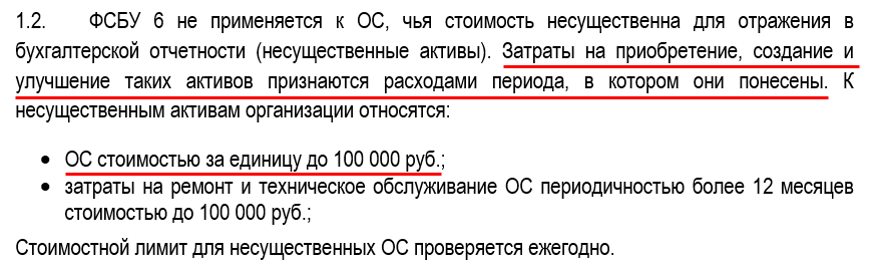 КАК УСТАНОВИТЬ СТОИМОСТНОЙ ЛИМИТ?Существенность – субъективная категория для каждой организации, может быть не количественная, а качественная категория.Определяется:существенная сумма или нет;важна она для пользователей бух отчетности или нет.Активы могут быть отнесены к несущественным в учетной политике исходя из величины и характера соответствующей статьи баланса:по стоимостному лимиту, ниже которого актив признается несущественным. Лимит должен проверяться ежегодно;и / либопо группам объектов, информация о которых является несущественной (мебель, офисная техника, хозинвентарь, специальные средства производства и другие…).Рекомендации БМЦ Р-126/2021-КпР «Стоимостной лимит для ОС».Можно ли установить стоимостной лимит для основных средств 100 тыс. руб. за  единицу?В законодательстве нет запрета на установление лимита в размере 100 тыс. руб. Минфин разъяснил, что он должен устанавливаться на единицу актива, а не на группу активов (Письма от 25.08.2021 N 07-01-09/68312, от 18.01.2022 N 07-04-09/2185).установить в УП лимит за единицу и не более 100 тыс. руб.Автоматизация связана с НУ – ОС признается имущество стоимостью более 100 тыс. руб. за единицу.Можно ли с 2022 года всю офисную технику, компьютеры, мебель отнести к несущественным активам не зависимо от их СПИ и стоимости? Например, ноутбук стоимостью более 100 тыс. руб.Если вы ведете учет в 1С, то к несущественным активам вы можете отнести всю офисную технику не зависимо от их СПИ, но стоимость их должна быть не более 100 тыс. руб.Автоматизация учета объектов более 100 тыс. руб., как несущественных активов, не реализована в 1С из-за особенностей НУ.НЕСУЩЕСТВЕННЫЕ АКТИВЫ В НУ ОСНВ НУ ОСН категории несущественных активов не существует. Объект признается амортизируемым, когда его (п. 1 ст. 256 НК РФ):СПИ > 12 мес. и стоимость > 100 тыс. руб.Затраты на приобретение объектов < 100 тыс. руб. признаются материальными затратами и относятся на расходы, если они экономически обоснованы, в момент (ст. 252 НК РФ, ст. 254 НК РФ):использования в производстве (работ, услуг);ввода в эксплуатацию спецодежды, инструментов, приспособлений, приборов и другого инвентаря.НЕСУЩЕСТВЕННЫЕ АКТИВЫ В НУ УСНВ НУ УСН категории несущественных активов не существует. Объект признается амортизируемым, когда его (п. 1 ст. 256 НК РФ):СПИ > 12 мес. и стоимость > 100 тыс. руб.Затраты на приобретение объектов < 100 тыс. руб. признаются материальными затратами и относятся на расходы УСН после их фактической уплаты (ст. 346.17 НК РФ).Одновременно должны быть выполнены условия:материалы приняты на учет;оплата за материалы произведена.При этом можно выделить отдельные категории ОС, которые существенны для раскрытия в отчетности. Их можно учитывать по правилам ФСБУ 6 вне зависимости от стоимости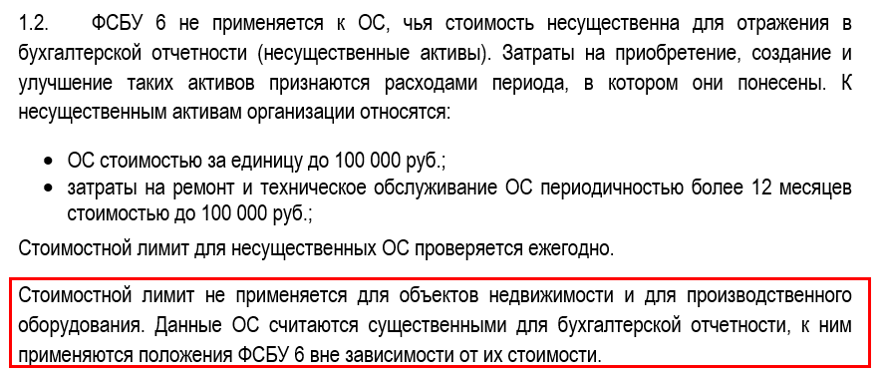 №Наименование ОСИнв. номерПервоначальная стоимость1Эл. оборуд. проф. низкопроф. 5in127440 000,012Проектор27742 200,003Гончарный круг27248 554,004Ноутбук Aser Extensa; 8 Гб,256 ГБ,SSD;Wind1027954 120,005Ноутбук Aser Extensa; 8 Гб,256 ГБ,SSD;Wind1028054 120,006Ноутбук Aser Extensa; 8 Гб,256 ГБ,SSD;Wind1028154 120,007Ноутбук Aser Extensa; 8 Гб,256 ГБ,SSD;Wind1028254 120,008Шкаф угловой с антресолью (бесцв. лак)27854 760,009Ноутбук ASUS Vivo 8 Гб,256 ГБ,SSD;Wind1028356 840,0010Электропечь СНОЛ-50\1224562 500,0011Цифровая зеркальная фотокамера NIKON D610 BODY27363 990,0012Печь для обжига керамики Nabertherm276380 000,00Итого:Итого:Итого:965 324,01Наименование ОСИнв. номерПервоначальная стоимость1Компьютер в сборе 00003669000-00001941 901,002Моноблок 23.8 HP ProOne00-00001751 826,003Бензорез Husqvarna K970 с алмазным диском00-00000871 251,824Бензорез Husqvarna K970 с алмазным диском00-00000971 251,835Бензорез Husqvarna K97000-00001278 500,006Рукав-удлинитель одношланговый 10м в чехле РС-1000-00001885 900,007Стул медицинский для транспортировки пациента SPENCER 455/B00-00000687 000,008Комби-ножницы ручные КНР-80.00.00-3-04 (180001) Г00-000010133 676,799Комби-ножницы ручные КНР-80.00.00-3-04 (180002) Г00-000011133 676,7910ГАЗ-2705 грузовой фургон VIN X96270500D076542700-000003339 400,0011ГАЗ-2705 грузовой фургон VIN X96270500D076542700-000003490 440,0012Насосная станция СГС-1-80дхм00-000013977 288,0013Насосная станция СГС-1-80дх00-000014977 288,0014Насосная станция СГС 1-80дх00-000015977 288,0015Аварийно-спасательный автомобиль МАКАР 28716700-0000021 420 000,0016Аварийно-спасательный автомобиль МАКАР 28716700-0000071 550 000,0017Аварийно-спасательный автомобиль VOLKSWAGEN CARAVELLE VIN WV2ZZZ7HZHH13536100-0000043 300 000,00ИтогоИтого10 786 688,23